FS1 Distance Learning Plan - Week 8WB:  01/11/20                             Class: FS1 Orange                      Teacher: Miss RimaLiteracy MathsSunday01/11/20Begin a new story – Don’t wake the bear hare. Teacher will summarize the story explaining that the animals want to have a party and the big bear is sleeping in the cave nearby. What do they think will happen? Why do they think that will happenFocus ActivityChildren to look at the pictures and discuss it with what’s happening in each picture with parent. Children to use full sentences.Teacher to show the children a teddy bear picnic scene (small blanket, two bears/plates/cups/spoon, plastic food and numbers. What can you see? What do you think we are learning? Will explain we need to give the bears one cup, plate and spoon. Ask children to count along. T to demonstrate rolling the dice, counting the spots and then give the bear the same amount of food.Focus Activity‘Feed the bear’ worksheet.Monday02/11/20T to show the children some of the visuals/resources from the story What can you see? MTYT I can see...and asks the children if they can remember the name/title of the story they have been learning .MTYT We are learning about the DWTBH story.T asks the children if they can remember what the animals want to do? MTYT The animals want to have a party.Discuss what a party is and if they have ever been to one Children will answer questions about the parties they have been to. Focus Activity:Children to design their party food plate & send a video describing what they have drawn using full sentences.Teacher will show the children some red and blue spots and ask what do you see? What do you think we'll be learning? T to explain we will be learning patterns using the two colours (red and blue).Focus ActivityTo complete the pattern worksheet.Tuesday03/11/20Teacher will to show the front cover of the story and ask the children to identify the title. Can they remember who they will see in the story and what the story is about? Teacher to show the children the final pages of the story where the bear wakes up and is happy and excited to join the party. Teacher will show a selection of cut outs of the characters/a scene from the story and a selection of food cut outs.MTYT: I can see...Teacher to explain that as they have been learning about the story and she wants them to make their own party. They can decide who will come and what they will eat. Focus ActivityEach child has a scene from the story with a picnic mat. T reminds the children about the Hares message and shows the children the character cut outs and food. MTYT I can see…. Teacher will show the children some red and blue spots and ask what do you see? What do you think we'll be learning? T to explain we will be learning patterns using the two colours.Focus ActivityTo complete the pattern worksheet.Wednesday04/11/20Phonics We will be linking sound and movement. Shake the tambourine and ask the children how they could move to this fast/quiet sound.Review the three tambourine sounds and types of movements and encourage them to think about the actions as if they we driving a car.Green/fast shaking sound - fast movements around the space.Orange/slow tapping sound – slow movements around the space.Red/loud sound then silence – stop and stand still.Focus activityChildren to repeat task at home and send video.Children will be introduced to Teddy. Teacher will show a number and explain what it is. Children will then help Teddy complete his. They will carefully look at each number to put them in order.Focus ActivityChildren will complete number line with the help of an adult. Thursday05/11/20Teacher will explain to the children that you are going to see how good they are at listening carefully!  An instrument/noise maker behind the screen/box and the children are going to identify the sound. If they hold the matching card they get to check their answer and then repeat. Focus ActivityChildren to play game online focusing on matching sounds.https://www.phonicsbloom.com/uk/game/match-sounds?phase=1Ask chn to count with adult. Each child will be challenged with asking to state the number after the one the teacher called out.Using number line we will be identifying numbers and focus on recognizing 1-5/1-10.Focus ActivityChildren will count the objects and select the correct number out of 3. ICTEducation City & Bug Club assigned for the week. Education City & Bug Club assigned for the week. 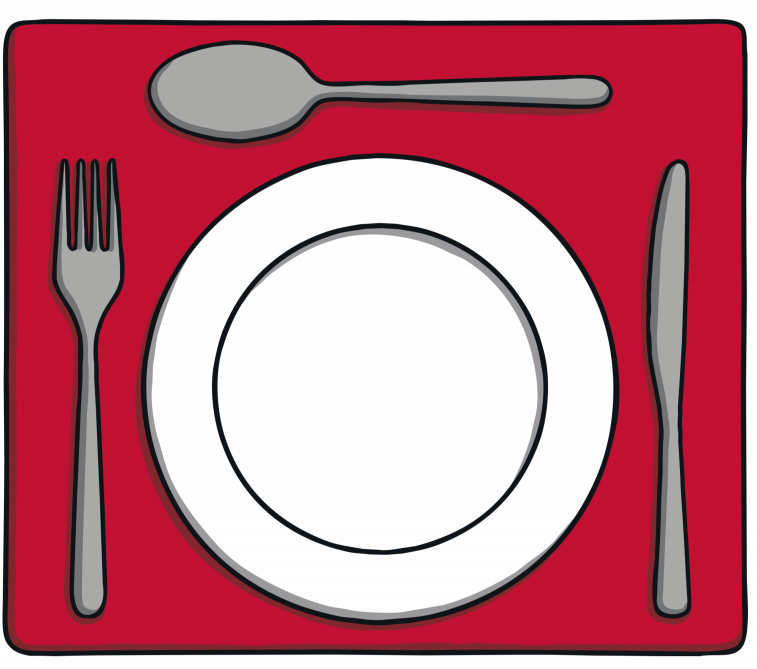 